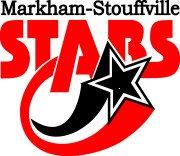 Stouffville-Markham Girls Hockey Association Annual General MeetingWednesday June 5th, 2019, 7pmStouffville Clippers ArenaAgendaIntroductions							Roundtable IntroductionsBusiness Arising from Past Season				Executive membersFinancial Statements  							Dianne White
Amendments to the Existing Constitution				John Wilson
Election of Open Executive and Director positions			John Wilson
(see last page for open positions)
New Business

Proposed Amendments to the Constitution Article 5 – Executive and Board of DirectorsThe Executive shall have the power to form committees including a Board of Directors.  The Board of Directors can consist of the following roles in addition to the aforementioned elected Executive:Referee in Chief							evenCoach Mentor							evenIce Scheduler							evenCoordinator for Clothing & Equipment				oddDirector of Communications & Public Relations			oddCoordinator of Sponsorship					oddRepresentative to the Provincial Women’s Hockey League (PWHL) 	odd6 Directors with no Portfolio. Maximum 3 elected each year	even/oddThe Board of Directors shall be elected annually at the  and be asked to serve for a two year term.  Where possible, elections will stagger two year terms on even and odd years as noted above.   It is desired to have no individual hold two positions concurrently.Motion:  To remove the item in bold italic, as we no longer have that role, and to add in the role of Director with No Portfolio. (Currently called Member at Large)Article 5 – Executive and Board of DirectorsThe following Board of Director roles are elected annuallyNovice/Atom Rep Convenor							Peewee Rep ConvenorBantam Rep ConvenorMidget Rep Convenor	Motion:  To insert the existing Convenor roles into the Board of Directors Article 6 – Duties of Executive Officersb)   The Executive shall have the power to suspend or discipline any member or service connected with the Association that does not promote the Association’s values or upholds the standards set out in the Constitution and By-Laws. Motion: to reword tob)   The Executive shall have the power to suspend or discipline any member or service connected with the Association that does not promote the Association’s values, code of conduct or upholds the standards set out in the Constitution and By-Laws. (Including our new code of conduct)Article 7 – Duties of the Board of DirectorsDirector of Communications & Public RelationsThe Director of Communications & PR shall:Be responsible for all SMGHA publicity and related correspondenceBe responsible for the publication of the SMGHA Starlite NewsletterLiaise with the SMGHA Web service provider to ensure currency and provide guidance on web site layout.When necessary negotiate fees or costs and bring proposals to the Executive for approval to proceed.Motion :  to reword toThe Director of Communications & PR shall:Be responsible for all SMGHA publicity and related correspondenceBe responsible for the promotion of the association and boost membership across all divisions Be responsible for creating and managing a communication strategy through social media and website content that attracts new members to promote growth and engages with existing members to create a sense of communityLiaise with the SMGHA Web service provider to ensure currency and provide guidance on web site layout.When necessary negotiate fees or costs and bring proposals to the Executive for approval to proceed.Article 7 – Duties of the Board of DirectorsMotion :  to insertChair of Disciplinary CommitteeSelect up to 2 other members of the Disciplinary Committee that are either on the Executive or members in good standing with no prior disciplinary action against them and well respected within the SMGHA communityCo-ordinate and lead the Committee by scheduling and chairing meetings and managing disciplinary and complaint processIdentifying conflict of interest with Disciplinary members if applicable and selecting alternative members depending on the circumstances surrounding the incidentSeek out members that have mediation or conflict resolution experience or prior experience with disciplinary committees to form the committeeChair of Coach Selection Committee:Select members to be on Committee prior to interviewsMembers can be one executive, coaches (either current or former) who are not up for a team, managers, trainers, etc.Ensure members are declaring conflict of interest as this is mandatory for coach selection committeeSelect alternative members where needed should a current member have a conflict of interest for a division or otherwise(Add the 2 new Committee chairs)Article 8 – Annual General Meeting Process and Proceduresd)	An election of open Executive and other positions shall be conducted at the .Motion to reword to d)	An election of open Executive and other positions shall be conducted at the . Candidates cannot have a daughter registered with another OWHA Girls Hockey Association (to ensure no possible conflict of interest) Article 8 – Annual General Meeting Process and Proceduresj)	To be eligible to run for President, the individual must have served at least one full term (2               years) on the Executive in the past two terms 	Motion :  to reword to To be eligible to run for: President, 1st Vice President, Treasurer, Registrar, Ice Scheduler  positions the individual must have served at least one year on the Executive in the past term.	(the same as LLFHL and OWHA constitutions )BY-LawsBy-Law 1 – ResidencyTo allow for an appropriate balance of competitiveness and local development, the SMGHA has implemented a residency requirement for all Rep teams. It should be noted that our ice allocation is directly tied to the number of residents that we have in the SMGHA.Any exceedance must be approved by the executive prior to securing and finalizing the team rosterNote:  A resident is defined as a player who currently resides at or can provide satisfactory evidence to the Executive of intent to reside at an address located in Whitchurch-Stouffville, Markham, Unionville, Claremont, Mount Albert, Goodwood, Richmond Hill or Thornhill.Motion:  To add the items in bold italic(to further clarify our residency boundary’s)Nominations for Executive Positions for 2019/2020 SeasonAll Positions Open for NominationsSecretary 				1st Vice President Rep and LLFHL Liasion	 2nd Vice President Rep – Stars Clothing	Timekeeper Scheduler (1 yr term)		Vice President House League			Director Of House LeagueDirector Of Communications					Midget Rep Convenor					Bantam Rep Convenor					Peewee Rep Convenor					Atom & Novice Rep Convenor	3 Directors with no portfolio			Returning executive positions for 2019President (2 yr term)					John WilsonTreasurer(2 yr term)					Dianne WhiteRegistrar (2 yr term)					Dianne WhiteIce Scheduler (2 yr term)				Dianne WhiteReferee-in-Chief (2 yr term)				John WilsonCoach Mentor 	(2 yr term)				Ron KapuscinskiPast President						Dianne WhiteDirectors with no Portfolio (2 yr term)			Lindsay Milne							Peter Morra							John Renzetti